重庆七中高2023级高二上第一次月考试题化学考试时间：75分钟        总分：100分相对原子质量：H-1  C-12  O-16  Na-23  P-31一、选择题(本题共14小题，每小题3分，共42分。每小题只有一个选项符合题意)1．下列说法中错误的是  A．食品袋中的抗氧化剂能延缓食品变质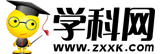 B．对于同一物质在不同状态时的熵值是：气态>液态>固态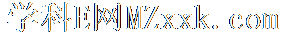 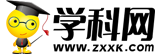 C．平衡常数K值越大，则可逆反应进行越完全，反应物的转化率越大D．凡是能量达到活化能的分子发生的碰撞均为有效碰撞2．合成氨反应的正反应是气体体积减小的放热反应。合成氨工业的生产流程如下：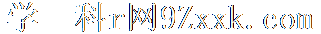 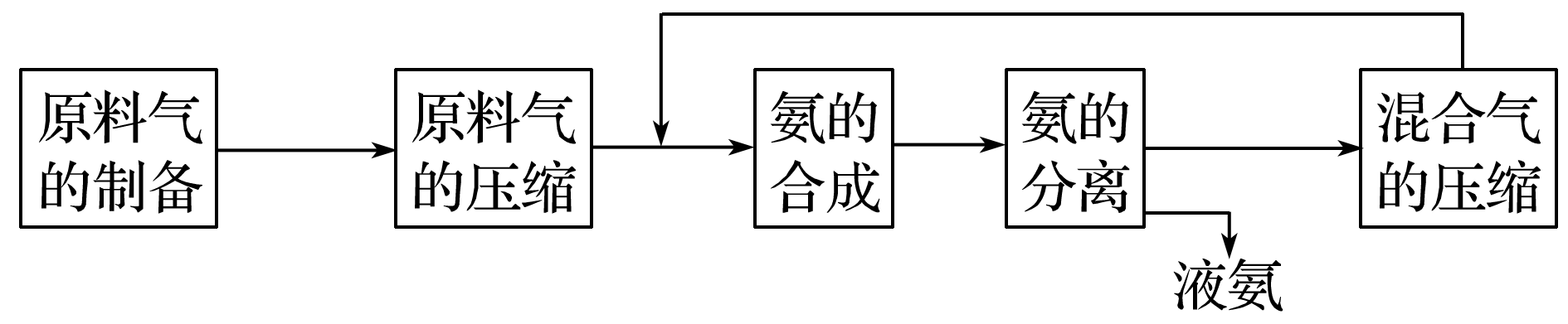 关于合成氨工业的说法中不正确的是A．混合气体进行循环利用遵循绿色化学思想B．合成氨反应须在低温下进行C．对原料气进行压缩是为了增大原料气的转化率D．使用催化剂可以提高反应的速率，但是不能使平衡向正反应方向移动3．研究表明N2O与CO在Fe＋作用下发生反应的能量变化及反应历程如图所示，下列说法错误的是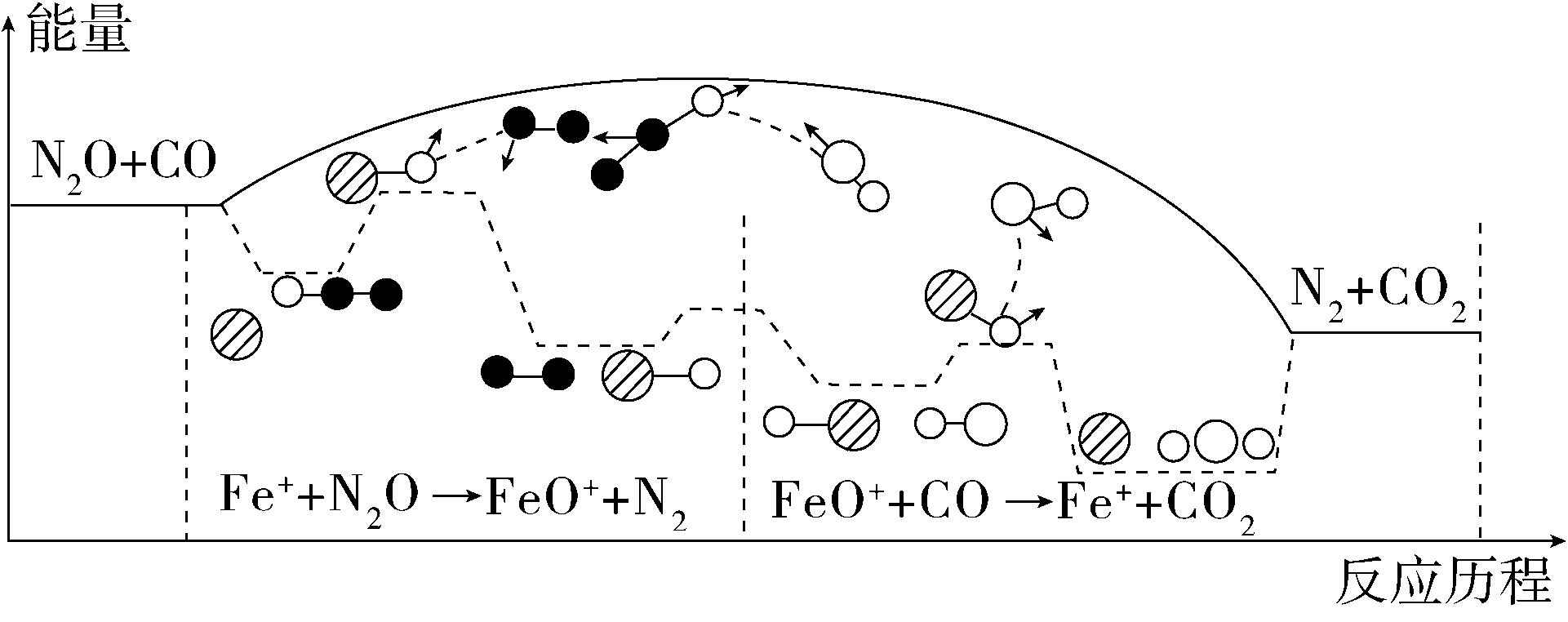 A．反应总过程ΔH<0B．Fe＋使反应的活化能减小C．FeO＋也是该反应的催化剂D．Fe＋＋N2O―→FeO＋＋N2、FeO＋＋CO―→Fe＋＋CO2两步反应均为放热反应4．下列说法不正确的是　A．ΔH<0、ΔS>0的反应在任何温度下都能自发进行B．NH4HCO3(s)==NH3(g)＋H2O(g)＋CO2(g)　ΔH＝＋185.57 kJ·mol－1能自发进行，原因是体系有自发地向混乱度增加的方向转变的倾向C．因为焓变和熵变都与反应的自发性有关，因此焓变或熵变均可以单独作为反应自发性的判据D．0.1mol·L-1盐酸和0.1mol·L-1HNO3分别与大小相同的大理石反应的速率相同5．下列依据热化学方程式得出的结论正确的是A．若C(石墨，s) == C(金刚石，s)  ΔH＞0，则金刚石比石墨稳定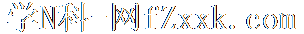 B．已知2C(s)＋2O2(g)==2CO2(g)  ΔH1 ；2C(s)+O2(g) = 2CO(g)  ΔH2 则ΔH1＜ΔH2C．2H2(g)＋O2(g)==2H2O(g)  ΔH＝－483.6kJ·mol-1，则H2的燃烧热为241.8kJ·mol-1D．已知NaOH(aq)＋HCl(aq)==NaCl(aq)＋H2O(1)  ΔH＝－57.3kJ·mol-1，则20.0 gNaOH固体与稀盐酸完全中和，放出28.65kJ的热量6．室温下，将1mol的CuSO4•5H2O(s)溶于水会使溶液温度降低，热效应为ΔH1，将1mol的CuSO4(s)溶于水会使溶液温度升高，热效应为ΔH2；CuSO4•5H2O(s) 受热分解的化学方程式为CuSO4•5H2O(s)CuSO4(s)＋5H2O(l)，热效应为ΔH3。下列判断错误的是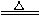 A．ΔH2<ΔH3      B．ΔH1<ΔH3       C．ΔH1-ΔH3=ΔH2     D．ΔH1＋ΔH2>ΔH37．在一密闭容器中，反应aX(g)bY(g)达平衡后，保持温度不变，将容器体积增大一倍，当达到新的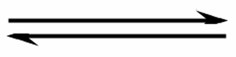 平衡时，Y的浓度是原来的60%，则A．平衡向正反应方向移动了                B．物质X的转化率减小了C．物质Y的质量分数降低了                D．a＞b8．某温度下，将等物质的量的气体A、B混合于2L的密闭容器中，发生如下反应： A(g)+3B(g) 2C(g)+xD(g)，经2min后测得C的浓度为0.5mol/L，B的物质的量分数为25%，以D表示的反应速率v(D)＝0.25mol/(L∙min)，下列说法正确的是A．2min时，A的反应速率为0.125 mol/(L∙min)       B．2min时，B的物质的量浓度为0.75mol/LC．化学方程式中，x=1                            D．反应前后容器内气体的压强之比为1﹕29．人体内的血红蛋白(Hb)可与O2结合形成HbO2，Hb(aq)也可以与CO结合，人体发生CO中毒的原理为：HbO2(aq)＋CO(g)HbCO(aq)＋O2(g)  ΔH＜0。下列说法不正确的是A．海拔较高的地区由于气压较低，所以血红蛋白较难与O2结合，容易产生缺氧现象B．已知CO中毒为熵减过程，则理论上冬天比夏天可能更容易发生CO中毒现象C．把CO中毒的人转到高压氧仓中有助于缓解症状D．此反应的平衡常数K=10．一定温度下，在恒容密闭容器中充入NO，发生可逆反应2NO (g)N2 (g)＋O2 (g)  ΔH<0。反应达到平衡后，若改变某一个条件，下列八条曲线(①～⑧)正确的是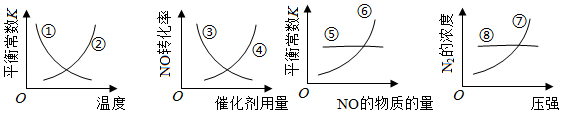 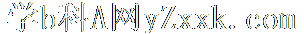 A．①⑥⑧        B．①⑤⑦         C．②③⑧          D．②④⑦11．白磷与氧气可发生如下反应：P4＋5O2==P4O10。已知断裂下列化学键需要吸收的能量分别为P—P a kJ·mol－1、P—O b kJ·mol－1、P==O c kJ·mol－1、O==O d kJ·mol－1，根据图示的分子结构和有关数据推算该反应的ΔH，其中正确的是 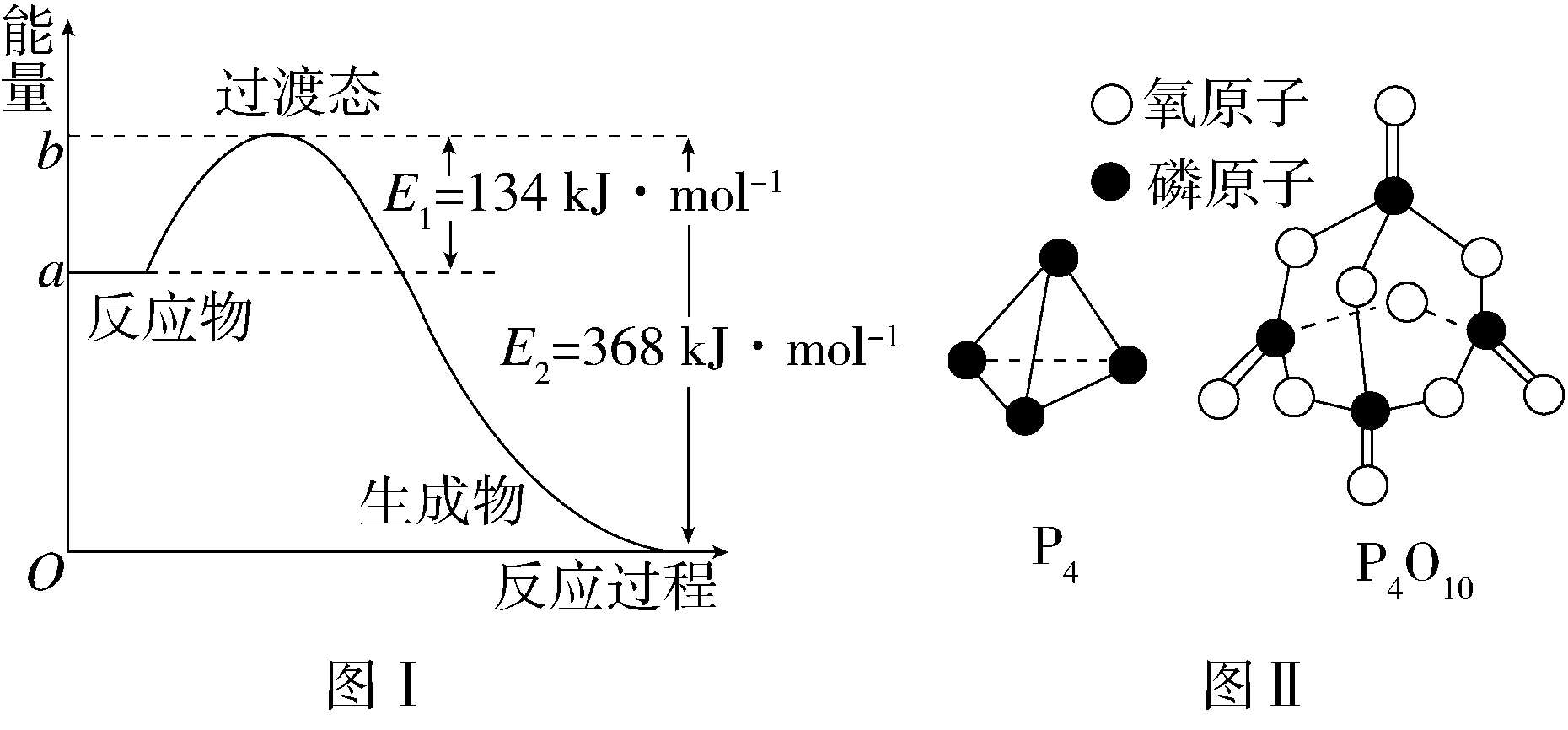 A．(6a＋5d－4c－12b) kJ·mol－1              B．(4c＋12b－6a－5d) kJ·mol－1C．(4c＋12b－4a－5d) kJ·mol－1              D．(4a＋5d－4c－12b) kJ·mol－112．下列关于化学平衡的叙述，正确的是A．2NO2(g)N2O4(g)  ΔH < 0，反应达平衡后，压缩体系体积，平衡正向移动，体系颜色变浅B．H2(g)＋I2(g)2HI(g)  ΔH < 0，反应达平衡后，增大体系体积，平衡不移动，体系颜色不变C．FeCl3(aq)＋3KSCN(aq)Fe(SCN)3(aq)＋3KCl(aq)，反应达平衡后，向体系中加入少量 KCl 固体，平衡逆向移动，体系颜色变浅D．N2(g)＋3H2(g)2NH3(g)，反应达平衡后，保持体系压强不变，充入He，平衡逆向移动，体系中NH3的体积分数减小13．T ℃时，在一固定容积的密闭容器中发生反应：A(g)＋B(g)C(s)　ΔH<0，按照不同配比充入A、B，达到平衡时容器中A、B浓度变化如图中曲线(实线)所示，下列判断正确的是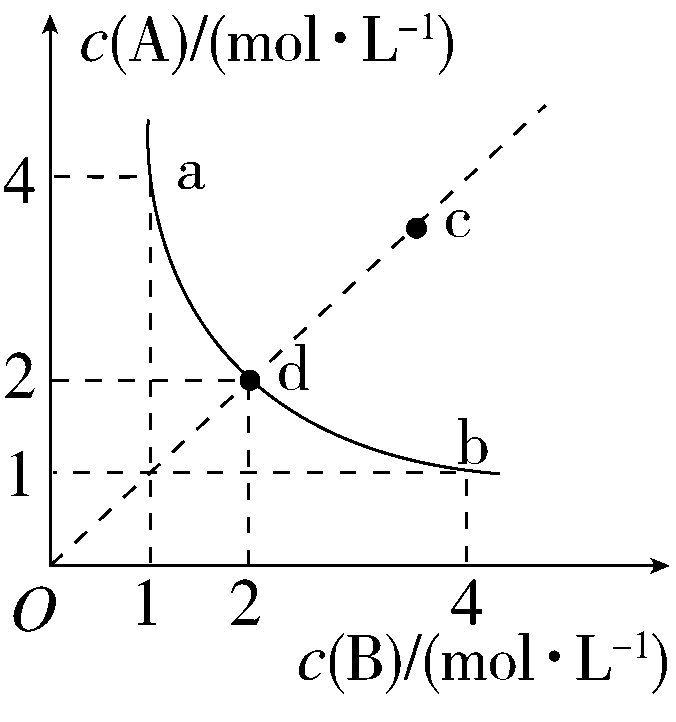 A．T ℃时，该反应的平衡常数值为4                  B．c点没有达到平衡，此时反应向逆向进行C．若c点为平衡点，则此时容器内的温度高于T ℃     D．T ℃时，直线cd上的点均为平衡状态14．两个体积相同带活塞的容器，分别盛装等物质的量的红棕色气体NO2和Br2(g)，迅速将两容器同时压缩到原来的一半(如图)，假设气体不液化，则下列说法正确的是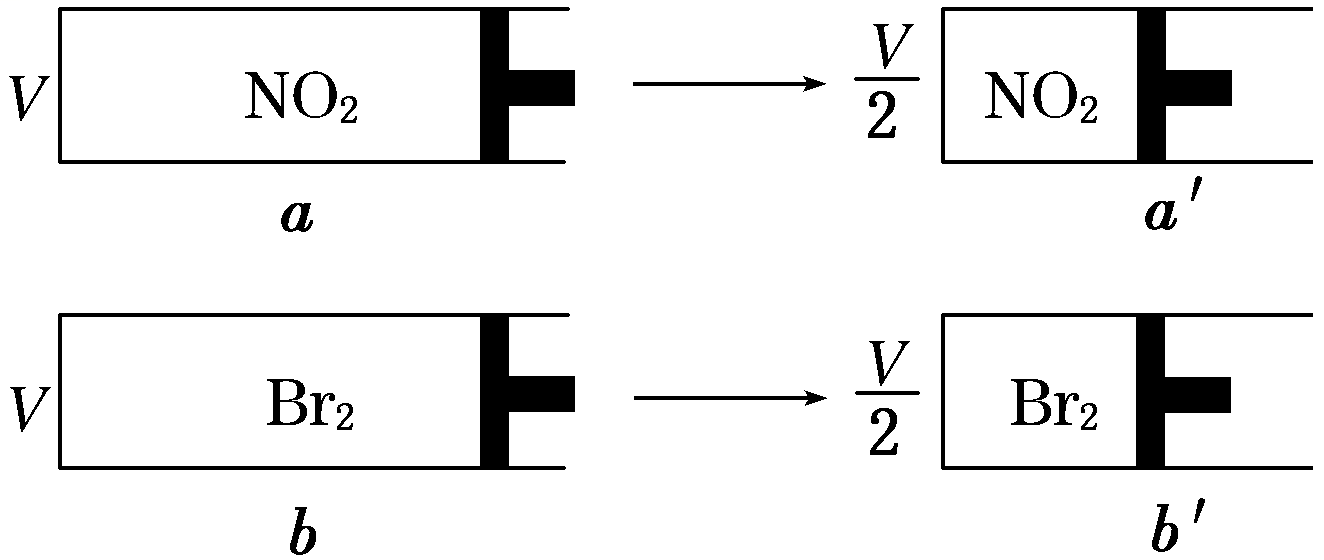 A．a→a′过程中，颜色突然加深，然后逐渐变浅，最终颜色比原来的浅        B．a′、b′的颜色一样深C．a′、b′的压强分别为a、b的2倍                       D．a′中的c(NO2)一定比b′中的c(Br2)小二、非选择题(本题共4小题，共58分)15．(14分)Ⅰ．中和热的测定：测定稀硫酸和稀氢氧化钠中和热的实验装置如图所示。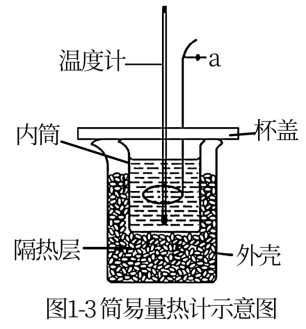 （1）仪器a的名称为                     ，实验中还需要用到的玻璃仪器是        。（2）取50mL0.50mol/L NaOH溶液和30mL0.50mol/L稀硫酸进行实验，实验数据如表。①请填写表中的空白：②近似认为0.50mol/L NaOH溶液和0.50mol/L稀硫酸的密度都是1g/cm3，中和后生成溶液的比热容c＝4.18J/(g·℃)。则中和热ΔH＝          (保留小数点后一位)。③上述实验数值结果与57.3kJ/mol有偏差，产生偏差的原因不可能是_____(填字母序号)。a．实验装置保温、隔热效果差b．分多次把NaOH溶液倒入盛有硫酸的小烧杯中c．用温度计测定NaOH溶液起始温度后直接测定硫酸溶液的温度d．用量筒量取NaOH溶液的体积时仰视读数Ⅱ．某同学探究影响硫代硫酸钠溶液与稀硫酸反应速率的因素时，设计如下系列实验：（3）回答下列问题：①写出硫代硫酸钠与稀硫酸反应的化学方程式：                                         。②该实验①、②可探究        对反应速率的影响，因此V3＝      ；实验①、③可探究      对反应速率的影响，因此V5＝         。16．(14分)Ⅰ.白磷、红磷是磷的两种同素异形体，在空气中燃烧得到磷的氧化物，空气不足时生成P4O6，空气充足时生成P4O10。（1）已知298 K时白磷、红磷完全燃烧的热化学方程式分别为：①P4(s，白磷)＋5O2(g)==P4O10(s)   ΔH1＝－2983.2 kJ·mol－1；②P(s，红磷)＋O2(g)==P4O10(s)   ΔH2＝－738.5 kJ·mol－1。则该温度下白磷转化为红磷的热化学方程式为                                         。相同状况下，能量较低的是        (填“红磷”或“白磷”)，白磷的稳定性比红磷        (填“高”或“低”)。（2）已知298 K时白磷不完全燃烧的热化学方程式为P4(s，白磷)＋3O2(g)==P4O6(s)  ΔH＝－1638 kJ·mol－1。在某密闭容器中加入12.4g白磷和8.96 L氧气(标准状况下)，控制条件使之恰好完全反应。则所得到的P4O10和P4O6的物质的量之比为         ，反应过程中放出的热量为              。Ⅱ.盖斯定律认为：不管化学过程是一步完成或分几步完成，整个过程的总热效应相同。试运用盖斯定律回答下列问题：（3）已知：H2O(g)==H2O(l)　ΔH1＝－Q1 kJ·mol－1；C2H5OH(g)==C2H5OH(l)　ΔH2＝－Q2 kJ·mol－1；C2H5OH(g)＋3O2(g)==2CO2(g)＋3H2O(g)  ΔH3＝－Q3 kJ·mol－1。若使46 g液态无水酒精完全燃烧，并恢复到室温，则整个过程中放出的热量为                   kJ。（4）C(s)在氧气供应不充足时会生成CO，但还是无法通过实验直接测得反应C(s)＋O2(g)==CO(g)的ΔH，其原因是                                               。 17．（14分）（1）在一定体积的密闭容器中，进行如下化学反应：CO2(g)＋H2(g)CO(g)＋H2O(g)，其化学平衡常数K和温度t的关系如表所示：①该反应的化学平衡常数表达式为K＝                      。②该反应为            反应(填“吸热”或“放热”)。③某温度下，平衡浓度符合下式：c(CO2)∙c(H2)＝c(CO)∙c(H2O)，试判断此时的温度为        ℃。④在800℃时，发生上述反应，某一时刻测得容器内各物质的浓度分别为c(CO2)＝2mol/L，c(H2)＝1.5mol/L，c(CO)＝1mol/L，c(H2O)＝3mol/L，则下一时刻，反应向         (填“正向”或“逆向”)进行。（2）将石墨、铝粉和二氧化钛按一定比例混合在高温下煅烧，所得物质可作耐高温材料，4Al(s)＋3TiO2(s)＋3C(s) ==2Al2O3(s)＋3TiC(s)　ΔH＝－1176 kJ·mol－1，则反应过程中，每转移1 mol电子放出的热量为            。 （3）t℃时，关于N2、NH3的两个反应的信息如下表所示：请写出t℃时NH3被NO氧化生成无毒气体的热化学方程式                                   (反应热用a、b、e、d代数式表示)。t℃该反应的平衡常数为           (用K1和K2表示)。 18．（16分）在氮及其化合物的化工生产中，对有关反应的反应原理进行研究有着重要意义。（1）一定温度下，将2molN2和6molH2置于1L的恒容密闭容器中发生如下反应：N2(g)＋3H2(g)2NH3(g)  ΔH＜0。测得不同温度、不同时间段内合成氨反应中N2的转化率，数据如下：①上表中T1_______T2(填“＞”或“ ＜”或“=”)，其中a、b、80%三者的大小关系是            (用含“＞”“＜”“=”的关系式表示)。②研究表明，合成氨的速率与相关物质的浓度关系为v＝，k为速率常数。以下说法正确的是        (填字母序号)。A．升高温度，k值增大B．T2℃时若容器内混合气体平均相对分子质量为12且保持不变，则反应达到平衡状态C．一定温度下将原容器中的NH3及时分离出来可使v减小D．合成氨达到平衡后，增大c(N2)可使正反应速率在达到新平衡的过程中始终增大。③已知某温度下该反应达平衡时各物质均为1mol，容器容积为1L，保持温度和压强不变，又充入3molN2后，平衡                (填“向左移动”“向右移动”或“不移动”)。 （2）在四个不同容积的恒容密闭容器中按图甲充入相应的气体，发生反应：2N2O(g)2N2(g)＋O2(g)，容器Ⅰ、Ⅱ、Ⅲ中N2O的平衡转化率如图乙所示：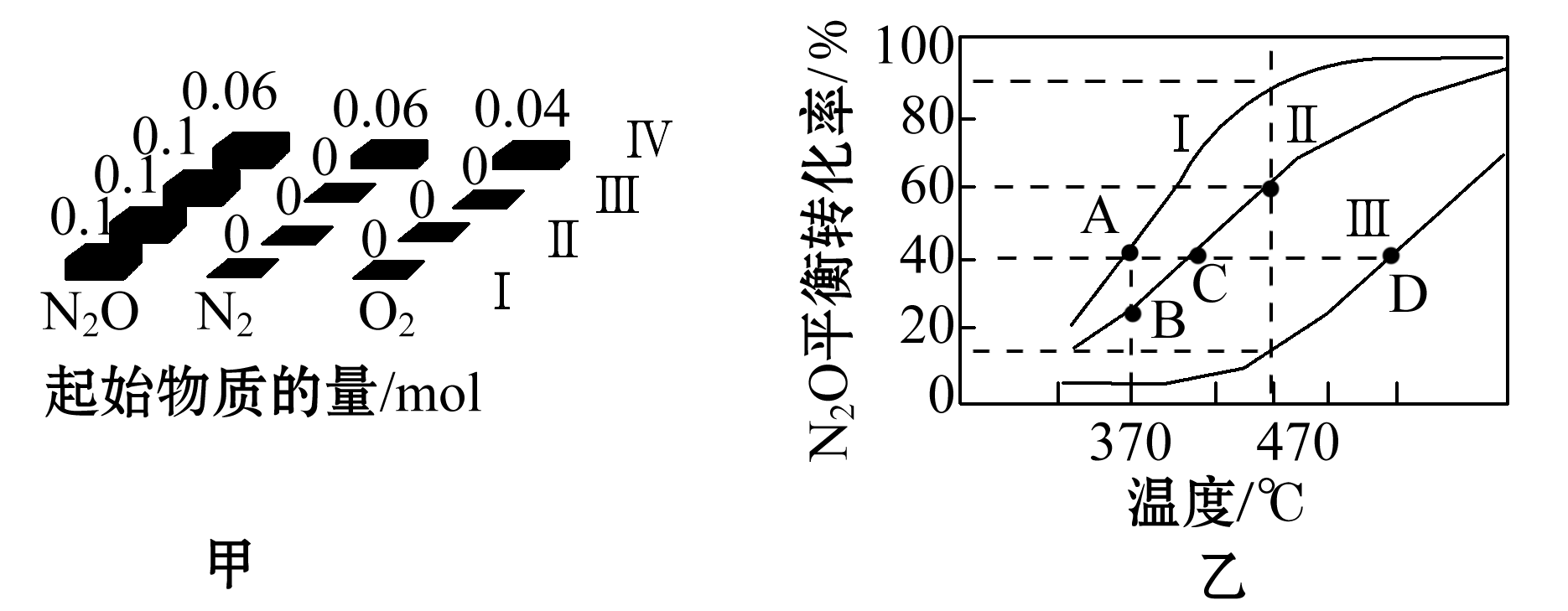 ①该反应的ΔH      0(填“＞”或“＜”)。②若容器Ⅰ的体积为2 L，反应在370 ℃下进行，20 s后达到平衡，则0～20 s内容器Ⅰ中用O2表示的反应速率为           。B点对应的平衡常数K＝             (保留两位有效数字)。③图中A、C、D三点容器内气体密度由大到小的顺序是                。④若容器Ⅳ体积为1 L，反应在370 ℃下进行，则起始时反应             移动(填“向正反应方向”“向逆反应方向”或“不”)。高2023级高二上第一次月考化学试题参考答案一、选择题(本题共14小题，每小题3分，共42分。每小题只有一个选项符合题意)1．D    2．B    3．C    4．C    5．B    6．D    7．A    8．B    9．D    10．B11．A   12．D   13．C   14．D二、非选择题(本题共4小题，共58分)15．(14分)（1）玻璃搅拌器(环形玻璃搅拌棒) （1分）   量筒（1分）    （2）①4.0（2分）        ②－53.5kJ/mol（2分）        ③d（2分）   （3）①Na2S2O3＋H2SO4==Na2SO4＋SO2↑＋S↓＋H2O（2分）    ②温度（1分）    0（1分）    浓度（1分）    6.0（1分） 16．(14分)（1）P4(s，白磷)==4P(s，红磷)　ΔH＝－29.2 kJ·mol－1（2分）　    红磷（2分）　  低（2分）　（2）1∶1（2分）　     231.06 kJ（2分）（3）(3Q1－Q2＋Q3)（2分）　（4）会有部分二氧化碳生成(或C不能完全转化为CO等其他合理答案)（2分）17．（14分）（1）①（2分）       ②吸热（2分）     ③830（2分）      ④逆向（2分）   （2）98kJ （2分）   （3）4NH3(g)＋6NO(g)==5N2(g)＋6H2O(g)  ∆H＝(e－d－5a＋5b)kJ·mol-1（2分）    （2分） 18．（16分）（1）①＜（1分）    a＝b＜80% （2分）      ②AB（2分）     ③不移动（2分）    （2）①＞（1分）             ②0.0005 mol·L－1·s－1（2分）　0.0044 （2分）   ③D＞C＞A（2分）　      ④向逆反应方向（2分）实验次数起始温度t1/℃起始温度t1/℃起始温度t1/℃终止温度t2/℃温度差平均值(t2-t1)/℃实验次数稀硫酸NaOH溶液平均值终止温度t2/℃温度差平均值(t2-t1)/℃126.226.026.130.1227.027.427.233.3325.925.925.929.8426.426.226.330.4实验序号反应温度/℃Na2S2O3溶液Na2S2O3溶液稀H2SO4稀H2SO4H2O实验序号反应温度/℃V/mLc/(mol/L)V/mLc/(mol/L)V/mL①2010.00.1010.00.500②40V10.10V20.50V3③20V40.104.00.50V5t/℃70080083010001200K0.60.91.01.72.6化学反应正反应活化能逆反应活化能t℃时平衡常数N2(g)＋O2(g)==2NO(g)  ∆H＞0akJ∙mol-1bkJ∙mol-1K14NH3(g)＋5O2(g)==4NO(g)＋6H2O(g)  ∆H＜0ekJ∙mol-1dkJ∙mol-1K21小时2小时3小时4小时T130%50%80%80%T235%60%ab